“Στερέωση και στατική αποκατάσταση του παραθαλάσσιου τμήματος των ενετικών τειχών Ηρακλείου”Το έργο «Στερέωση και στατική αποκατάσταση του παραθαλάσσιου τμήματος των ενετικών τειχών Ηρακλείου» εντάχθηκε στο Επιχειρησιακό Πρόγραμμα «Κρήτη 2014-2020» με προϋπολογισμό 2.062.500,00 €, χρηματοδότηση από το Ευρωπαϊκό Ταμείο Περιφερειακής Ανάπτυξης, με κύριο Δικαιούχο το Δήμο Ηρακλείου. Το δεύτερο υποέργο με προϋπολογισμό 74.500,00 € θα εκτελεστεί από την Εφορεία Εναλίων Αρχαιοτήτων και το τρίτο υποέργο με προϋπολογισμό 68.000,00 € θα εκτελεστεί από την Εφορεία Αρχαιοτήτων Ηρακλείου.Αντικείμενο της προτεινόμενης πράξης είναι η εκπόνηση των εργασιών στερέωσης, συντήρησης, αποκατάστασης, καθώς και η λήψη μέτρων προστασίας για τη στατική αποκατάσταση του παράκτιου ενετικού τείχους από την περιοχή της ιχθυόσκαλας (αρχή του μόλου) μέχρι το Λιμενικό Περίπτερο. Το τμήμα αυτό του παράκτιου τείχους δεν έχει μέχρι σήμερα αποκατασταθεί από τη διάβρωση και οι βλάβες που παρατηρούνται έχουν ως αποτέλεσμα να δημιουργούνται: τοπικές καταρρεύσεις της λιθεπένδυσης, υποσκαφές του τείχους ή του τοίχους ποδός, λόγω της δράσεως του κυματισμού, αποσάθρωση των λίθων, κονιαμάτων. Για την άρτια υλοποίηση του έργου θα υλοποιηθούν τρία υποέργα: Υποέργο 2 «Αρχαιολογικές έρευνες και εργασίες της Εφορείας Εναλίων Αρχαιοτήτων»: Περιλαμβάνει τις παρακάτω εργασίες: α) λεπτομερής αποτύπωση από αέρος και υποβρυχίως της περιοχής των επεμβάσεων, β) ανέλκυση από την ίδια περιοχή των λιθοπλίνθων που έχουν καταπέσει από το τείχος, οι οποίες μετά από συντήρησή τους (αφαλάτωση, κλπ.) θα μπορούν να χρησιμοποιηθούν εκ νέου για τις επιδιορθώσεις του τείχους, γ) ανελκύσεις αντικειμένων από την περιοχή του κόλπου Δερματά και Μπεντενάκι ή από άλλο σημείο κατά μήκος των παράκτιων τειχών. Υποέργο 3 «Αρχαιολογικές έρευνες και εργασίες της ΕΦΑΗ»: Στο υποέργο αυτό περιλαμβάνεται το Μνημόνιο με την Αρχαιολογική Υπηρεσία που θα είναι υπεύθυνη για την αρχαιολογική παρακολούθηση του έργου.Με την υλοποίηση της Πράξης θα παραδοθεί αποκατεστημένο, συντηρημένο, αναδεδειγμένο και προστατευμένο το τμήμα του παράκτιου ενετικού τείχους από την περιοχή της ιχθυόσκαλας (αρχή  του μόλου) μέχρι το Λιμενικό Περίπτερο.   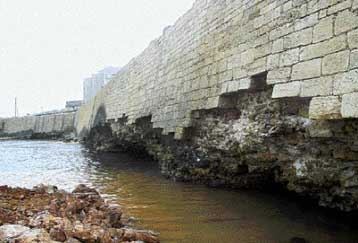 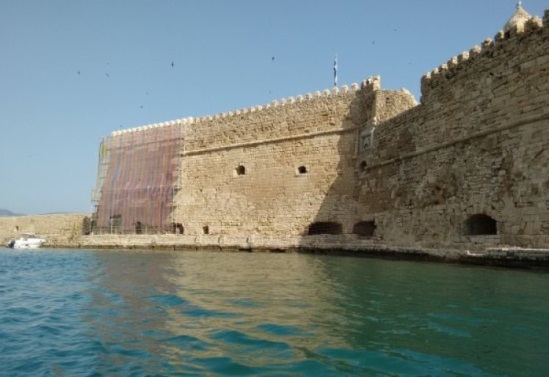 